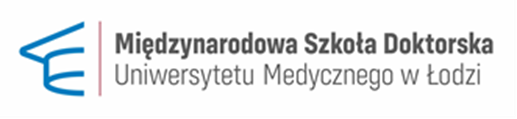 Oświadczenie upoważniające uczelnię do wykazania osiągnięć naukowych doktoranta na potrzeby ewaluacji jakości działalności naukowej.........................................................(Miejscowość, data)...................................................(Imię i nazwisko)...................................................(Numer albumu)...................................................(Numer ORCID)Ja niżej podpisany,............................................................................................................., zgodnie z art. 265 ust. 13 ustawy Prawo o szkolnictwie wyższym i nauce (Dz.U. 2018 poz. 1668, z późn. zm.) upoważniam do wykazania przez Uniwersytet Medyczny w Łodzi na potrzeby ewaluacji jakości działalności naukowej moich osiągnięć naukowych z lat 20…..-20…… w ramach dziedziny nauk medycznych i nauk o zdrowiu, w dyscyplinie naukowej:□ nauki medyczne□ nauki farmaceutyczne□ nauki o zdrowiuOświadczam, że moje osiągnięcia naukowe z lat 20......- 20......, powstały w związku z odbywaniem kształcenia w Międzynarodowej Szkole Doktorskiej prowadzonej w wyżej wymienionym podmiocie...............................................................                                                                                 (Czytelny podpis)Pouczenia:Zgodnie z art. 265 ust. 13 ustawy, na potrzeby ewaluacji jakości działalności naukowej osiągnięcia jednej osoby mogą być wykazywane w ramach dyscypliny naukowej, w której przygotowywana jest rozprawa doktorska.